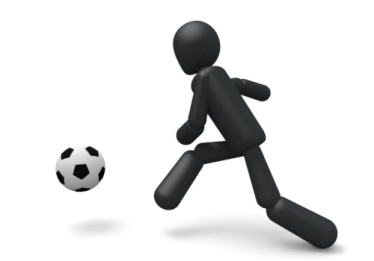 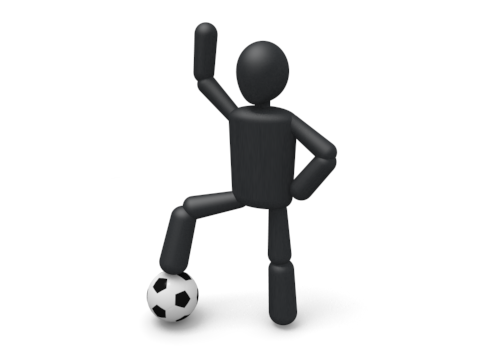 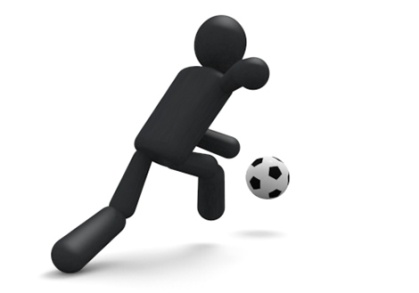 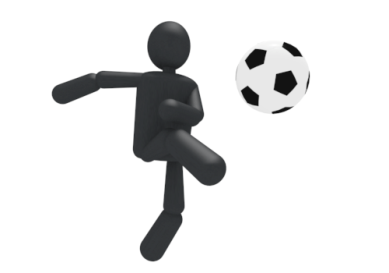 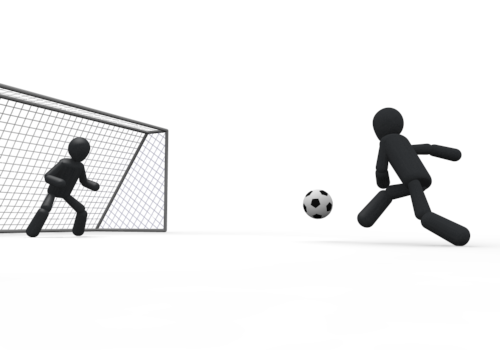 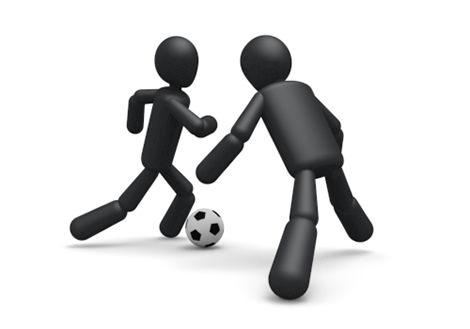 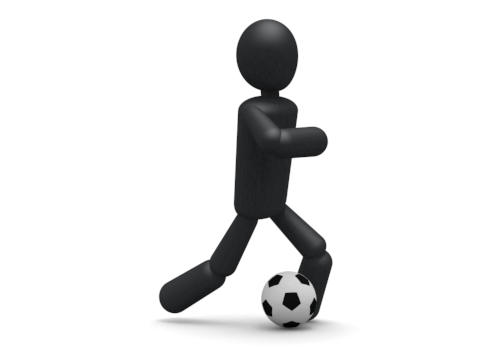 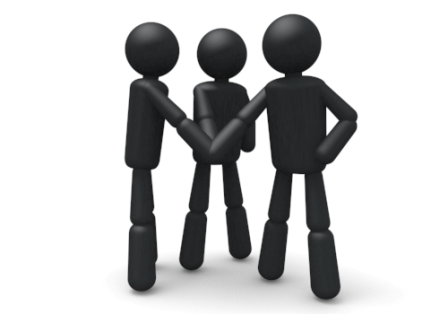 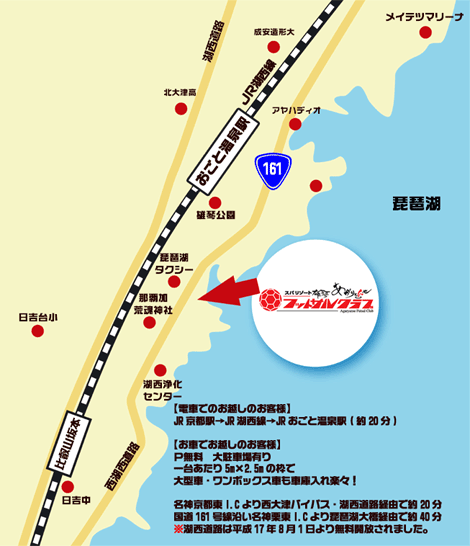 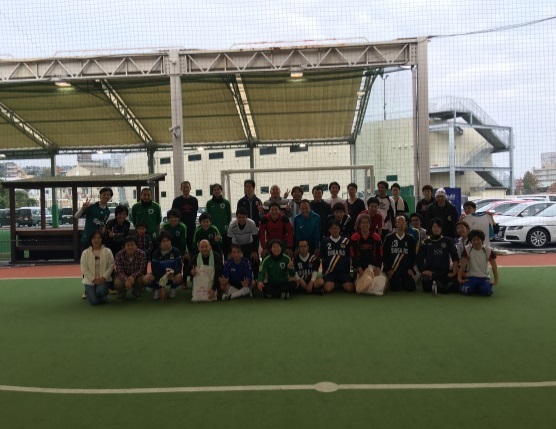 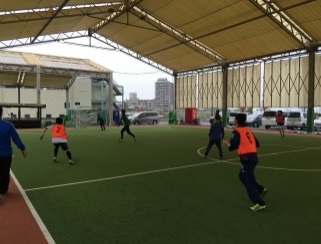 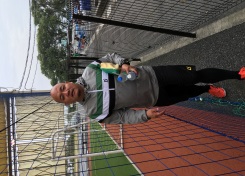 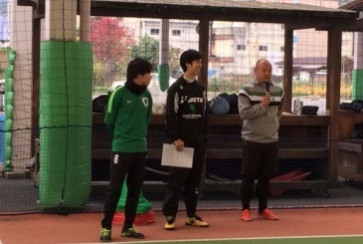 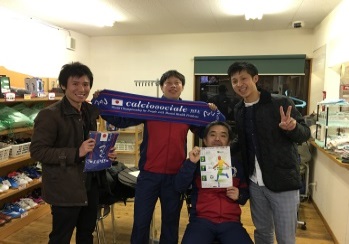 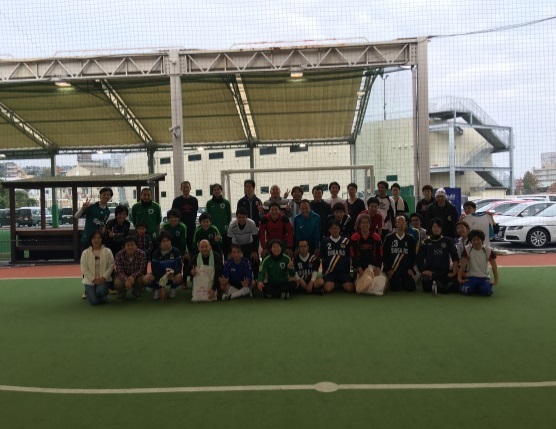 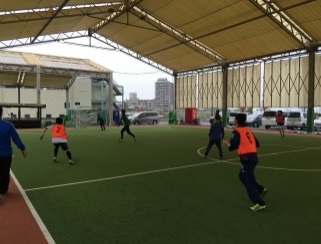 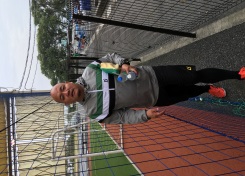 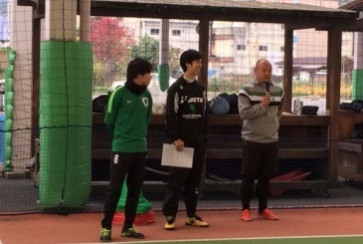 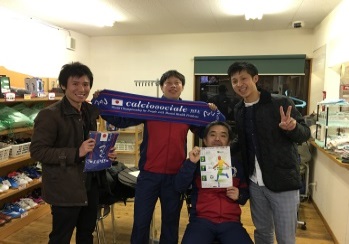 主催：あがりゃんせフットサルクラブ　協賛：スパリーゾート雄琴 あがりゃんせ　株式会社モリヤマスポーツ　後援（予定含む）：NPO法人日本ソーシャルフットボール協会　滋賀県精神保健福祉協会一般社団法人滋賀県作業療法士会　滋賀県精神保健福祉士会　滋賀ラクーンドッグスNPO法人滋賀県精神障害者家族会連合会（鳰の会）あがりゃんせフットサルクラブ　フットサルスクール　申し込み書ＦＡＸ送付先　077-567-5250・1人から申し込み可能です。・イベントの目的を理解しご参加ください。・チームで参加される方は、チームを掌握し参加者の健康および安全管理を行う責任者が帯同してください。・イベント中における事故や怪我などについては、大会本部で応急処置を施しますが一切の責任は負いませんので、各自スポーツ保険等への加入をお願いいたします。参加者の健康及び安全管理については、参加者において十分に配慮ください。上記内容を了承した上で参加いたします。　　　　　　　年　　月　　日　　代表者　　　　　　　　　　　　　　　　　チーム名（個人で申込みの場合不要）チーム名（個人で申込みの場合不要）都道府県名代表者代表者連絡先連絡先氏名性別年齢氏名性別年齢１１１２１２３１３４１４５１５６１６７１７８１８９１９１０２０